                  Обзор памятников Тамани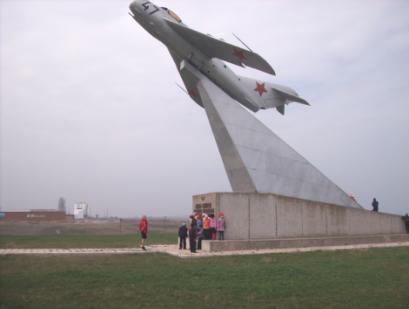 Памятник «Самолет»                                                                                              Во время экскурсии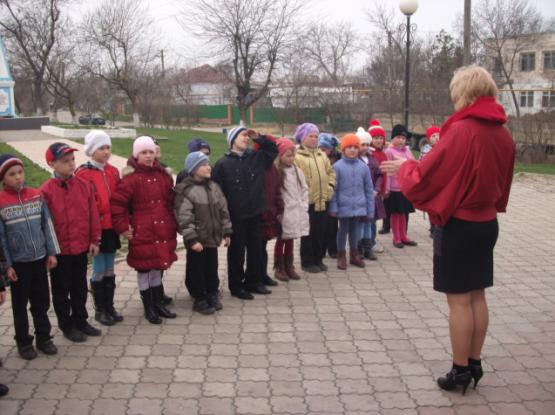 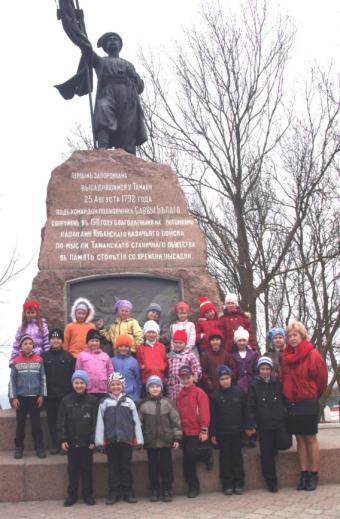 Памятник первым казакам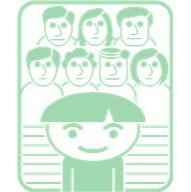 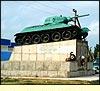                                                                                            Памятник «Танк»